Études générales / projets de rechercheNom de l’interlocuteur agence de l’eau Seine-Normandie, si connu : Libellé du dossier de demande d’aide : 1 – Identificationmaitrise d'ouvrage : Nom ou Raison Sociale : Adresse : Code postal : 	Ville : N° SIRET : Nom et prénom de la personne en charge du dossier : Qualité : Tel : 	Courriel : Si oui, précisez nom et coordonnées : BÉNÉFICIAIRE : 2 – PrÉsentation du projetFournir une note complète explicitant les objectifs du projet, les méthodes et matériels envisagés, le phasage des différentes tâches avec notamment un macro-planning de réalisation, les livrables de chaque phase et les conditions et moyens de diffusion des résultats.En cas de projet multi-partenarial ou impliquant de la sous-traitance, le rôle de chacun des intervenants doit être explicité. Il sera demandé de fournir à l’agence de l’eau avant toute de demande de paiement les conventions de partenariat avec les autres parties prenantes.Description sommaire (objectifs – enjeux – localisation du projet) :Domaine (indiquer si votre projet relève de l’un des domaines suivants) : 3 – CARACTÉRISTIQUES FINANCIERES du projetCoût prévisionnel global :Précisez si :	 montant en HT	 montant en TTC* *	Indiquer : le montant HT si vous récupérez la TVA pour cette opération, le montant TTC en cas de non récupération pour les collectivités territoriales et leurs établissements publics, en cas d’imputation sur le budget de fonctionnement.** La date de début de l’opération correspond à la date d’engagement des dépenses (date de signature du devis ou de notification du marché). Plan de financement prévisionnel :Précisez si :	 montant en HT	 montant en TTC**	Indiquer : le montant HT si vous récupérez la TVA pour cette opération, le montant TTC en cas de non récupération pour les collectivités territoriales et leurs établissements publics, en cas d’imputation sur le budget de fonctionnement.Tous les informations demandées ci-après sont nécessaires à l’instruction d’une demande de subvention et doivent être incluses dans la demande d'aide. Merci de prendre contact avec le (la) chargé(e) d’opérations de l’agence de l’eau Seine-Normandie de votre secteur pour toutes questions complémentaires.Décomposition budgétaire : Cas d’un projet de rechercheLes travaux de recherche regroupent de façon exclusive les activités suivantes :la recherche fondamentale (ces travaux sont entrepris soit par pur intérêt scientifique- recherche fondamentale libre -, soit pour apporter une contribution théorique à la résolution de problèmes techniques- recherche fondamentale orientée -),la recherche appliquée (vise à discerner les applications possibles des résultats d'une recherche fondamentale ou à trouver des solutions nouvelles permettant d'atteindre un objectif déterminé choisi à l'avance),le développement expérimental (fondé sur des connaissances obtenues par la recherche ou l'expérience pratique, est effectué - au moyen de prototype ou d'installations pilotes- en vue de lancer de nouveaux produits, d'établir de nouveaux procédés ou d'améliorer substantiellement ceux qui existent déjà).Fournir un tableau de décomposition budgétaire permettant au moins d’évaluer, pour chaque phase du projet et le cas échéant, les postes suivants :Frais de personnel permanentFrais de personnel non permanent (CDD, doctorants …)Frais de fonctionnement directement liés au projetFrais de missions directement liés au projetPrestations sous-traitéesInvestissementDécomposition budgétaire : Cas d’une étude généraleDans le cas d’une étude entièrement sous-traitée à un prestataire, fournir les éléments d’estimation initiale du marché avant appel d’offres ou la décomposition globale des prix présentée par le prestataire retenu. Dans ce dernier cas, la pièce doit avoir été envoyée à l’agence de l’eau AVANT la notification du marché.Dans le cas d’une étude réalisée entièrement ou partiellement en régie, compléter le tableur annexé au présent formulaire et l’envoyer EN NUMERIQUE à l’agence de l’eau (via courriel au chargé d’opérations de votre secteur ou via le portail ad hoc).La notice également annexée explicite les modalités de renseignement du tableur. N’indiquer que les coûts salariaux consacrés au projet par le maître d’ouvrage.  Un forfait de fonctionnement sera ajouté au moment de l’instruction au prorata des jours retenus (ce forfait inclut les frais de missions du maître d’ouvrage).Il est souhaitable de fournir également des éléments budgétaires complémentaires détaillant :les prestations sous-traitées et indemnités de stageles dépenses spécifiques en matérielDans le cas d’un projet multi-partenarial, les tâches effectuées par les partenaires sont considérées comme du travail en régie et doivent donc être renseignées comme tel, en identifiant bien chaque intervenant. La convention d’engagement entre les partenaires du projet, précisant notamment les modalités de reversement des subventions perçues par le pilote, devra être fournie à l’agence de l'eau au plus tard à la première demande de paiement.4 – Pièces à fournir L’agence de l'eau se réserve le droit de demander des pièces complémentaires lors de l’instruction du dossier. RIBPiÈces à fournir selon la nature du demandeurPiÈces à fournir selon la nature de l’opérationMETTRE A DISPOSITION DE L’AGENCE DE L'EAU 	Dans le cas d’un projet multipartenarial, les conventions de partenariat entre les parties prenantes. 	Dans le cas d’un projet entièrement sous-traité, le DCE (Dossier de Consultation des Entreprises) et le rapport sur le choix des entreprises.5 – Demandes et EngagementsJe soussigné (e) (Nom, Prénom) En ma qualité de sollicite l’aide financière de l’agence de l’eau Seine-Normandie pour la réalisation du projet présenté dans le présent document et les pièces jointes et atteste être habilité pour présenter cette demande d’aide,certifie sur l’honneur l’exactitude des renseignements fournis,certifie que l’opération n’a pas démarré (1),certifie avoir entrepris les démarches administratives nécessaires relatives à l’opération projetée,certifie avoir pris connaissance des conditions du programme pluriannuel d’intervention de l’agence de l’eau Seine-Normandie,certifie avoir pris connaissance des conditions générales d’attribution et de paiement des aides de l’agence de l’eau Seine-Normandie, et m’engage à les respecter en cas d’attribution,certifie ne pas faire l’objet d’une procédure collective d’insolvabilité (procédure de sauvegarde, procédure de redressement judiciaire, procédure de liquidation judiciaire),m'engage à rendre publiques les données et études produitesm’engage à verser les données produites dans les banques de données nationales ad hoc quand elles existentA  , le Le demandeur (signature et cachet)PRECISION SUR LA NOTION DE DÉMARRAGE DE L’OPERATION Au sens de l’article 1 des conditions générales d’attribution et de paiement des aides de l’agence de l'eau, dans le cas où l’attributaire recourt à des prestataires pour l’exécution de l’opération, la date prise en compte pour apprécier le démarrage de l’exécution de l’opération est la date de signature du devis avec mention bon pour accord, en cas de marché la date indiquée dans le 1er ordre de service établi (de préparation ou de démarrage), pour les marchés sans ordre de service la date de notification du marché, d’affermissement ou la date de signature du bon de commande.Cas de non-rÉcuperation de TVALe cas échéant, je soussigné (e) (Nom, Prénom) certifie sur l’honneur ne pas récupérer la TVA.A  , le Le demandeur (signature et cachet)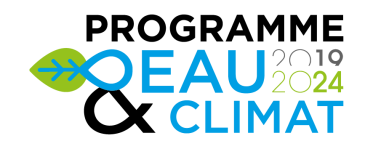 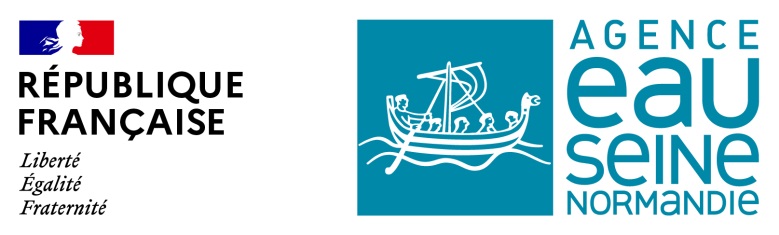 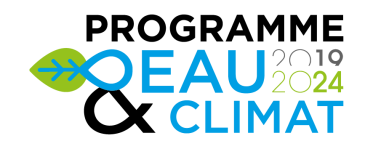 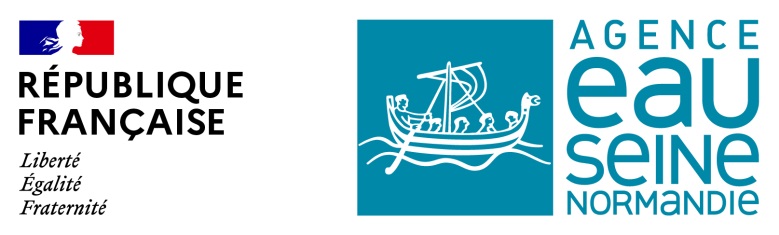 FORMULAIREDE DEMANDE D’AIDE FINANCIEREFORMULAIREDE DEMANDE D’AIDE FINANCIERELe projet fait-il appel à l’Assistance à maîtrise d’Ouvrage ?Le maître d’ouvrage est-il seul bénéficiaire de l’aide ? :Si non, précisez le nom du bénéficiaire : Si non, précisez le nom du bénéficiaire : Si non, précisez le nom du bénéficiaire : Si non, précisez le nom du bénéficiaire : Contrat (indiquez si le projet est intégré dans un contrat de territoire eau et climat voire un SAGE) : compréhension et connaissance de l’état et du fonctionnement actuels de l’hydroécosystème et de l’hydrogéologie, ainsi que de l’impact des pressions qui s’y exercent compréhension de l’évolution du fonctionnement de l’hydroécosystème, de l’hydrogéologie et du continuum terre-mer à plus long terme sous l’action des changements globaux compréhension de la gouvernance du monde de l’eau, et connaissance de la dynamique sociétale, économique, réglementaire du monde de l’eau médiation scientifique destinée à favoriser l’appropriation des résultats de recherche par l’ensemble des gestionnaires de l’eau et du bassin programmation transversale d’actions à l’échelle d’unités hydrographiques et de territoires d’action prioritaires (bassins versants, aires d’alimentations de captages, unités hydrosédimentaires littorales, zones sensibles à la pollution microbiologique …) étude de gouvernance, notamment pour l’exercice de la compétence GEMAPI appui à l’émergence de maîtres d’ouvrages autres : (précisez) Coût prévisionnel total (en €)Date prévisionnellede début de l’opération**Durée prévisionnelleOrganismeMontant de la contribution attendue (en €)%Fonds propres : agence : Autres organismes sollicités :TOTALAssociations  N° d’identification au répertoire national des associations (RNA) (ou à défaut n° de récépissé en préfecture) : Nature d’opérationDocuments à fournirProjets de recherche  Note méthodologique complète  Décomposition budgétaireEtudes  Note méthodologique complète  Dans le cas d’une étude en régie, tableur annexé de décomposition budgétaire  Dans le cas d’une étude entièrement sous-traitée, proposition technique et financière du bureau d’études retenu précisant les livrables et les productions attendues avec leur calendrier de réalisation prévisionnelCe formulaire est à retourner à votre correspondant habituelhttp://www.eau-seine-normandie.fr/agence-de-leau/service-investissement